Currículm Vitae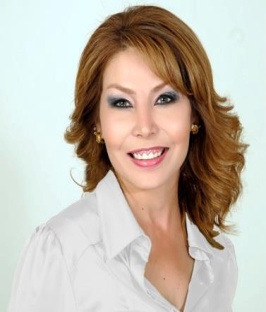 Nombre:             	Diana Patricia González SotoNacionalidad: 	MexicanaEstado Civil:              Casada                                               Educación1978 – 1982 Escuela Normal Oficial de Torreón1984 – 1988 Universidad Pedagógica NacionalExperiencia Laboral1991		Responsable del Área de la Comunidad en la Cámara Junior Femenil de         Monclova, Coahuila.	1993		Medalla “Gral. Victoriano Cepeda” Premio otorgado por el Gobierno del Estado por realizar obras en la comunidad.1994		 Directora Nacional de Premios de Cámaras Junior de México1998 – 2001	 Representante a la Comisión Estatal Mixta de Escalafón Nivel Preescolar  y Primarias.2003 – 2005 	Directora de Relaciones Públicas en la Presidencia Municipal de Saltillo, Coahuila.2006		 Regidora del R. Ayuntamiento de Saltillo.2007		Secretaria de Organización del Comité Directivo Estatal del PRI enCoahuila2007 		Presidenta del ICADEP, Filial Coahuila, A.C.2007		 Presidenta de la Asociación de Mujeres Unidas Trabajando                         Por Coahuila.2008 		Diputada por el III Distrito Local en función durante 6 meses.2009		Diputada Federal Suplente por el IV Distrito.2010		 Presidenta del ONMPRI en Coahuila.2010 - 2012	Diputada Federal en funciones por el IV Distrito.2012Senadora Suplente.2012 - 2015Secretaría General del CDE del PRI Coahuila.2013                Asesora del ONMPRI Coahuila2015		Secretaria de Planeación Estratégica y Comunicación Interinstitucional del CDE del PRI en Coahuila del 3 de Septiembre del 2015 a la fecha.Saltillo, Coahuila; Diciembre del 2017